          George Gordon Noel Byron              (1788-1824) :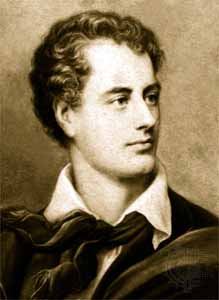            Romanje grofiča                 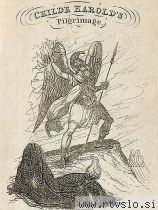          HaroldaGeroge Gordon Noel ByronSe je rodil v Londonu leta 1788 v obubožani angleško škotski plemiški družini. Z materjo sta skromno živela na Škotskem, dokler ni pri desetih letih po očetovem stricu podedoval lordski naslov in premoženje. Izdal je svojo prvo pesniško zbirko Urice brezdelja, potoval po Sredozemlju, po vrnitvi izdal prvi in drugi del Romanja grofiča Harolda. Leta 1815 se je poročil in leto kasneje ločil; pod pritiskom govoric, češ da ima otroka s svojo polsestro Avgusto, je zapustil Anglijo. Leta 1816 je v Švici izdal tretji, leta 1818 v Benetkah  četrti spev Romanja grofiča Harolda. Spoprijateljil se je s karbonarji, ki so se zavzemali za združitev Italije, in podprl Grke v boju za osvoboditev izpod Turkov. Odplul je v Grčijo ter med vodenjem priprav na obleganje Lepanta zbolel za malarijo in leta 1824 je umrl. Pisal je v obdobju romantike (v času med Goethejem in Lermontovom) in sicer: lirske pesmi, romantične pesnitve ( npr. Romanje grofiča Harolda, Parizina), satirične pesnitve (nedokončano delo Don Juan) in drame v verzih (Manfred,Kanj).Romanje grofiča HaroldaDelo Romanje grofiča Harolda je napisano v štirih spevih, ki so bili izdani v letih 1812-1818. Ta pesnitev je nastajala več let na podlago Byronovih potovanj. Prepotoval je Portugalsko, Španijo,Malto in Albanijo, nato še Grčijo in Turčijo, Helespont je preplaval. Pesnitev Childe Burun ,nekakšen romantični pesniški potopis je začel pisati že med potovanjem po Balkanu, kasneje pa ga je preimenoval v Romanje grofiča Harolda.V 2.spevu SAMOTA (25. In 26. kitica)  lirski subjekt se pogovarja z naravo in je v njej srečen,jo spoštuje. Ljudje se v množici dobro počutijo, on pa nima sebi enakega, nikogar ki bi mu bil prijatelj ( je utrujen tujec v njegovem svetu). Najbolj srečen je kadar je sam s sabo, prezira plemiško družbo.Naslov 3. speva je RENSKI GRADOVI (47.,48.,49. In 51. kitica). Tej gradovi skrivajo v sebi srednjeveške boje in zgodovino. Ta pesem govori o uničenju renskih gradov in o pozabi vojakov ,ki so se tam bojevali. Reka Ren je gledala vse te boje in njen tok je izpral vso kri, ki se je izlivala v reko skozi stoletja bojevanja. Pesnik pravi, da reka Ren lahko spere kri in spomine,ne more pa sprati tega , da so ga izobčili iz družbe.Byronovi literarni junaki so izjemni ,strastni, uporniški, privlačne in osupljive osebnosti,muhasti , vzvišeni do sveta in v sporu  z njim. Med romantikom in svetom (družbo) je nepomirljivo nasprotje, svet boli.SVETOBOLJE- človeku prinaša obup,razočaranje , trpljenje. Pesnitev Romanje grofiča Harolda je napisana v kiticah, ki jim pravimo  spenserjevske  stance,imenovane po angleškem renesančnem pesniku Edmondu Spenserju. Njihova posebnost je 9 verzov(namesto običajnih 8 za stanco). ( Spenser  je l. 1596 v teh kiticah napisal pesnitev The Faerie Qeene, posvečeno krljici Elizabeti I.)Posnemanje Byronovega  življenskega in umetniškega sloga je dobilo svoje ime-byronizem. Najmočneje in nejtrajneje je Byron zaradi svobodoljubnih idej vplival na Slovane.